Kisi-kisi Sistem Digital Kelas Informatika  Hitunglah Operasi Aritmatika dalam bilangan biner berikut !1 1 X  1 1		b) 110 ÷ 11Hitunglah nilai X pada ekspresi persamaan boolean di bawah ini !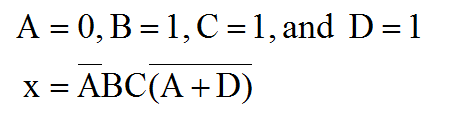 Buktikan dengan uraian secara rinci ! Aturan Boolean ke 12 sebagai berikut :           (A + B)(A + C) = A + BCSempurnakan Rangkai Gerbang Logika dari Sum of Product (SOP) dibawah ini, buat persamaan keluarannya (X), dan buat tabel kebenarannya !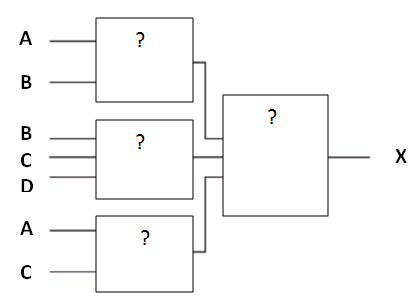 Perhatikan simbul Basic Adder di bawah ini, buatlah gerbang logika yang ada di dalam simbul tersebut, dan buatlah tabel kebenarannya !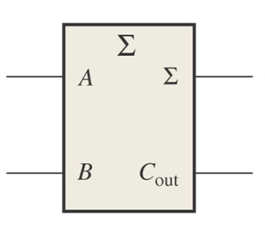 Buatlah Gambar dan tabel kebenaran dari gerbang operasi logika kombinasi !Konversikan bilangan desimal berikut ke dalam bilangan biner, dengan menggunakan metode Sum-of-Weight dan pembagian bilangan 2 !58			b) 12Buatlah Gambar gerbang AND dengan menggunakan gerbang NOR !Buktikan dengan uraian secara rinci ! Aturan Boolean ke 11 sebagai berikut :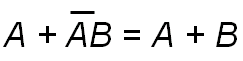 Perhatikan gambar simbul rangkaian Basic Adder dibawah ini, buatlah rangkaian ekwivalennya, dan buatlah tabel kebenarannya !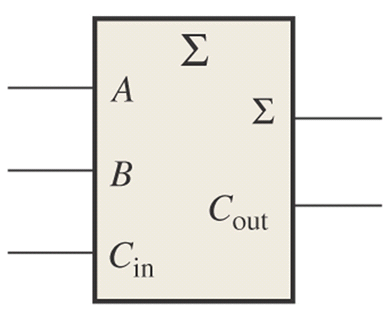 Sempurnakan Rangkai Gerbang Logika dari Product of Sum (POS) dibawah ini, buat persamaan keluarannya (X), dan buat tabel kebenarannya !